MONDAY 1/8TOWN HALL	8:00 – 9:00 AM	SGWASA FINANCE TEAM MEETING – CAMP BUTNER ROOM7:00 – 9:00 PM	MILITARY HOLIDAY COMMITTEE MEETING – CAMP BUTNER ROOMSMSA6:00 – 9:00 PM	SGAA BASKETBALL PRACTICETUESDAY 1/9TOWN HALL10:00 – 1:00 PM	BPS – EXECUTIVE CONFERENCE ROOM6:00 – 10:00 PM	SGWASA BOARD MEETINGSMSA 4:30 – 5:30 PM	CAMP BUTNER SOCIETY6:00 – 9:00 PM	SGAA FUTSAL PRACTICEWEDNESDAY 1/10TOWN HALL		9:00 – 11:00 AM	CAMCOR/TRENT – CAMP BUTNER ROOMSMSA6:00 – 9:00 PM	SGAA BASKETBALL PRACTICETHURSDAY 1/11TOWN HALL9:00 – 10:00 PM	STAFF MEETING – EXECUTIVE CONFERENCE ROOMSMSA 9:00 – 11:00 AM	1 COURT	FITNESS CLASSES (SG Senior Center)6:00 – 9:00 PM	SGAA FUTSAL  PRACTICESATURDAY 1/13SMSAALL DAY		SGAA BASKETBALL AND FUTSAL PRACTICESUNDAY 1/14SMSA10:00 - 12:00 PM	CHRISTIAN COMMUNITY CHURCH – CONFERENCE ROOM			*** 30 chairs6:30 – 8:30 PM	AUBREY FARRAY BASKETBALL – ONE COURTMONDAY 1/15TOWN HALL CLOSED 		MARTIN LUTHER KING JR HOLIDAY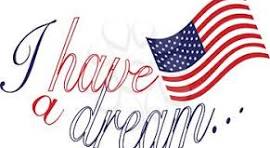 